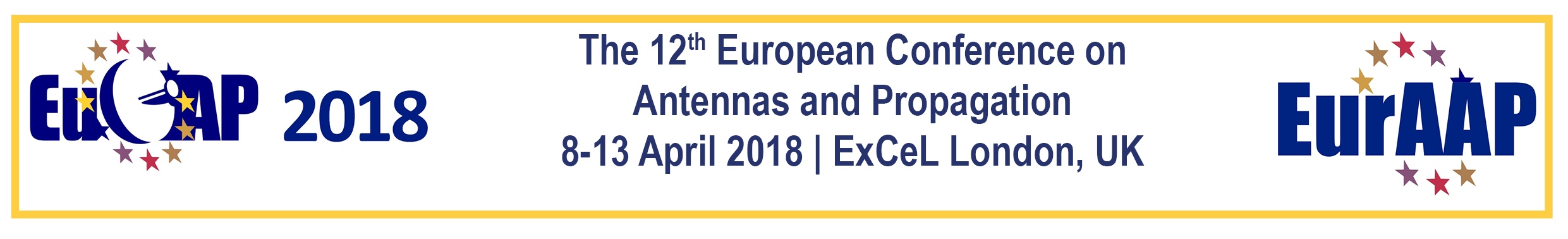 Short Course ProposalSubmission deadline: Friday 15 September 2017This document is a template for all the information relevant to a short course to be organised within EuCAP 2018.  There can be 1 or 2 proposers.  If the proposal is accepted, information indicated by an * will be used to advertise the short course on the conference website. The total fee to the instructor(s) of a course with N registered participants will be a fixed amount of 250 € up to N=10 and 50 € x (N-5) when N>10.  The proposal should be submitted via e-mail to EuCAP2018@theiet.org for evaluation by the Short Course Chairs. Please use the following for the email subject line: EuCAP 2018 short course proposalHas this short course or a similar one already been offered at a conference? Yes/NoWhat type of short course is being proposed*Proposer 1 – main point of contactProposer 1 – main point of contactNameCompany/OrganisationCity, CountryEmailTelephoneProposer 2 (optional)Proposer 2 (optional)NameCompany/OrganisationCityEmailTelephoneShort course title*If yes, which conference and year, and with how many attendeesAdvanced course for a specialised audienceTutorialWhy do you think that this is a good topic for a short course at EuCAP (50-100 words)*Please describe the format and content of the short course (200-300 words)*Proposer 1 – Biography (100-200 words)*Proposer 2 – Biography  (100-200 words)*Key bibliography